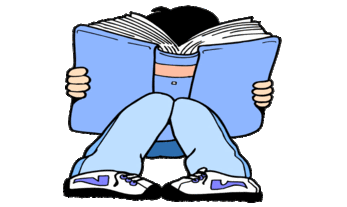 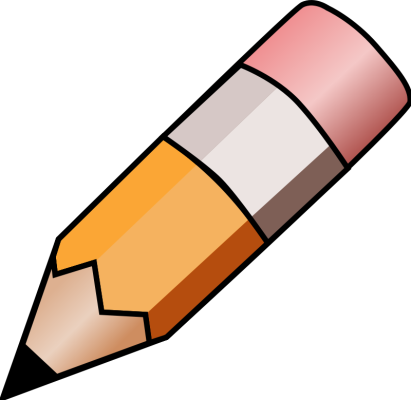 YEAR 2 HOME LEARNING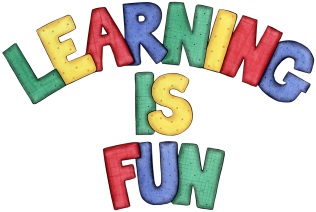 YEAR 2 HOME LEARNINGDate Set15.09.23Date Due20.09.23MathsPlease log onto EdShed (https://www.edshed.com/en-gb/login) where you will find your maths home learning under assignments. Good luck!Spelling WritingPlease log onto EdShed (https://www.edshed.com/en-gb/login) where you will find your spelling home learning under assignments. You will be challenged on these so make sure you practise. Writing TaskThis week, we would like you to copy out the following sentences but add the missing capital letters and full stops.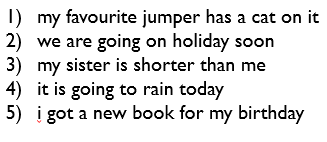 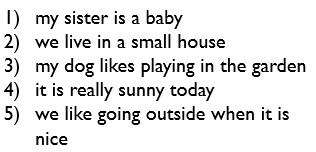 ReadingRecommended daily reading time: KS1 15-20 minutes. KS2 40 minutes.GreekPlease go to Greek Class Blog for Greek Home LearningGreek Class - St Cyprian's Greek Orthodox Primary Academy